PROGRESSIONS ANNUELLESANNEE SCOLAIRE 2023-2024DISCIPLINE PHYSIQUE-CHIMIE MINISTERE DE L’EDUCATION NATIONALEET DE L’ALPHABETISATION-------------------DIRECTION DE LA PEDAGOGIEET DE LA FORMATION CONTINUE---------------Cité Administrative Annexe SEBROKO,Bâtiment B, 2ème ÉtageBP V 150 AbidjanREPUBLIQUE DE COTE D’IVOIREUnion - Discipline - Travail----------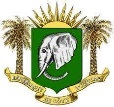  PROGRESSION DE PHYSIQUE-CHIMIE SIXIÈME (6ème ) 2023-2024 -7ME  PROGRESSION DE PHYSIQUE-CHIMIE SIXIÈME (6ème ) 2023-2024 -7ME  PROGRESSION DE PHYSIQUE-CHIMIE SIXIÈME (6ème ) 2023-2024 -7ME  PROGRESSION DE PHYSIQUE-CHIMIE SIXIÈME (6ème ) 2023-2024 -7ME MOISSEMAINESTHEMESTHEMESTITRES DES LEÇONSSÉANCESSÉANCESSÉANCESSEPTEMBRE1PHYSIQUEÉlectricitéLe circuit électrique222SEPTEMBRE2PHYSIQUEÉlectricitéLe circuit électrique222SEPTEMBRE3PHYSIQUEÉlectricitéCommande d’un circuit électrique222OCTOBRE4PHYSIQUEÉlectricitéCommande d’un circuit électrique222OCTOBRE5PHYSIQUEÉlectricitéCourt - circuit et protection des installations électriques222OCTOBRE6PHYSIQUEÉlectricitéCourt - circuit et protection des installations électriques222OCTOBRE7PHYSIQUEÉlectricitéÉvaluation111NOVEMBREPHYSIQUEÉlectricitéCongés de la ToussaintNOVEMBRE8PHYSIQUEÉlectricitéRemédiation111NOVEMBRE9PHYSIQUEPropriétés physiques de la matièreSolides et liquides111NOVEMBRE10PHYSIQUEPropriétés physiques de la matièreLes gaz222DÉCEMBRE11PHYSIQUEPropriétés physiques de la matièreLes gaz222DÉCEMBRE12PHYSIQUEPropriétés physiques de la matièreTempérature d’un corps111DÉCEMBRE13PHYSIQUEPropriétés physiques de la matièreTempérature d’un corps111DÉCEMBREPHYSIQUEPropriétés physiques de la matièreCongés de NoëlJANVIERPHYSIQUEPropriétés physiques de la matièreCongés de NoëlJANVIER14PHYSIQUEPropriétés physiques de la matièreLes changements d’état de l’eau222JANVIER15PHYSIQUEPropriétés physiques de la matièreLes changements d’état de l’eau222JANVIER16PHYSIQUEPropriétés physiques de la matièreÉvaluation/Remédiation111FÉVRIER17PHYSIQUEPropriétés physiques de la matièreLes constituants de l’air111FÉVRIER18CHIMIELes combustionsCombustion d’un solide et d’un liquide dans l’air111FÉVRIER19CHIMIELes combustionsCongés de févrierFÉVRIER20CHIMIELes combustionsCombustion d’un solide et d’un liquide dans l’air (Suite et fin)111MARS21CHIMIELes combustionsCombustion d’un gaz dans l’air111MARS22CHIMIELes combustionsDangers des combustions111MARS23CHIMIELes combustionsÉvaluation/Remédiation111MARSCongés de PâquesAVRILCongés de PâquesAVRIL24PHYSIQUEMesure de grandeurs physiquesVolume d’un liquide et d’un solide 222AVRIL25PHYSIQUEMesure de grandeurs physiquesVolume d’un liquide et d’un solide 222AVRIL26PHYSIQUEMesure de grandeurs physiquesMasse d’un solide et d’un liquide 222MAI27PHYSIQUEMesure de grandeurs physiquesMasse d’un solide et d’un liquide 222MAI28PHYSIQUEMesure de grandeurs physiquesÉvaluation/Remédiation111MAI29RévisionMOISSEMAINESTHEMESTHEMESTITRES DES LEÇONSSEANCESSEPTEMBRE1PHYSIQUEÉlectricitéAdaptation d’un générateur à un récepteur2SEPTEMBRE2PHYSIQUEÉlectricitéAdaptation d’un générateur à un récepteur2SEPTEMBRE3PHYSIQUEÉlectricitéAssociation de lampes électriques2OCTOBRE4PHYSIQUEÉlectricitéAssociation de lampes électriques2OCTOBRE5PHYSIQUEÉlectricitéAssociation de piles en série2OCTOBRE6PHYSIQUEÉlectricitéAssociation de piles en série2OCTOBRE7PHYSIQUEÉlectricitéÉvaluation/Remédiation1NOVEMBREPHYSIQUECongés de la ToussaintNOVEMBRE8PHYSIQUEMesure de grandeurs physiquesIntensité du courant électrique2NOVEMBRE9PHYSIQUEMesure de grandeurs physiquesIntensité du courant électrique2NOVEMBRE10PHYSIQUEMesure de grandeurs physiquesTension électrique2DÉCEMBRE11PHYSIQUEMesure de grandeurs physiquesTension électrique2DÉCEMBRE12PHYSIQUEMesure de grandeurs physiquesPression atmosphérique2DÉCEMBRE13PHYSIQUEMesure de grandeurs physiquesPression atmosphérique2DÉCEMBREPHYSIQUEMesure de grandeurs physiquesCongés de NoëlJANVIERPHYSIQUEMesure de grandeurs physiquesCongés de NoëlJANVIER14PHYSIQUEMesure de grandeurs physiquesÉvaluation/Remédiation1JANVIER15CHIMIEMélanges et réactions chimiquesLes mélanges2JANVIER16CHIMIEMélanges et réactions chimiquesLes mélanges2FÉVRIER179CHIMIEMélanges et réactions chimiquesAtomes et molécules2FÉVRIER18CHIMIEMélanges et réactions chimiquesAtomes et molécules2FÉVRIER19CHIMIEMélanges et réactions chimiquesCombustion du carbone2FÉVRIER20CHIMIEMélanges et réactions chimiquesCombustion du carbone2MARS21CHIMIEMélanges et réactions chimiquesCombustion du soufre1MARS22CHIMIEMélanges et réactions chimiquesÉvaluation/RemédiationMARS23PHYSIQUEPropriétés physiques de la matièreDilatation des solides1MARSPHYSIQUEPropriétés physiques de la matièreCongés de PâquesAVRILPHYSIQUEPropriétés physiques de la matièreCongés de PâquesAVRIL24PHYSIQUEPropriétés physiques de la matièreDilatation des solides (Suite et fin)1AVRIL25PHYSIQUEPropriétés physiques de la matièreDilatation des liquides2AVRIL26PHYSIQUEPropriétés physiques de la matièreDilatation des liquides2MAI27PHYSIQUEPropriétés physiques de la matièreDilatation des gaz1MAI28PHYSIQUEPropriétés physiques de la matièreÉvaluation/Remédiation1MAI29RévisionsPROGRESSION DE PHYSIQUE-CHIMIE CINQUIEME (5ème ) 2023-20242023-2024 -7ME P           PROGRESSION DE PHYSIQUE-CHIMIE : QUATRIÈME (4ème  ) 2023-2024P           PROGRESSION DE PHYSIQUE-CHIMIE : QUATRIÈME (4ème  ) 2023-2024P           PROGRESSION DE PHYSIQUE-CHIMIE : QUATRIÈME (4ème  ) 2023-2024P           PROGRESSION DE PHYSIQUE-CHIMIE : QUATRIÈME (4ème  ) 2023-2024P           PROGRESSION DE PHYSIQUE-CHIMIE : QUATRIÈME (4ème  ) 2023-2024MOISSEMAINESSEMAINESTHÈMESTHÈMESTITRES DES LEÇONSSEANCESSEANCESSEPTEMBRE11PHYSIQUEOptiqueSources et récepteurs de lumière22SEPTEMBRE22PHYSIQUEOptiqueSources et récepteurs de lumière22SEPTEMBRE33PHYSIQUEOptiquePropagation de la lumière22OCTOBRE44PHYSIQUEOptiquePropagation de la lumière22OCTOBRE55PHYSIQUEOptiqueLes phases de la Lune et les éclipses22OCTOBRE66PHYSIQUEOptiqueLes phases de la Lune et les éclipses22OCTOBRE77PHYSIQUEOptiqueAnalyse et synthèse de la lumière blanche11NOVEMBREPHYSIQUEOptiqueCongés de la ToussaintNOVEMBRE88PHYSIQUEOptiqueAnalyse et synthèse de la lumière blanche (suite et fin)11NOVEMBRE99PHYSIQUEOptiqueÉvaluation/Remédiation11NOVEMBRE1010PHYSIQUECourants et tensions alternatifsAimant et bobine11DÉCEMBRE1111PHYSIQUECourants et tensions alternatifsProduction d’une tension alternative22DÉCEMBRE1212PHYSIQUECourants et tensions alternatifsProduction d’une tension alternative22DÉCEMBRE1313PHYSIQUECourants et tensions alternatifsTension alternative sinusoïdale11DÉCEMBREPHYSIQUECourants et tensions alternatifsCongés de NoëlJANVIERPHYSIQUECourants et tensions alternatifsCongés de NoëlJANVIER1414PHYSIQUECourants et tensions alternatifsDangers du courant du secteur22JANVIER1515PHYSIQUECourants et tensions alternatifsDangers du courant du secteur22JANVIER1616PHYSIQUECourants et tensions alternatifsTransformation, redressement et lissage d’une tension alternative sinusoïdale22FÉVRIER1717PHYSIQUECourants et tensions alternatifsTransformation, redressement et lissage d’une tension alternative sinusoïdale22FÉVRIER1818PHYSIQUECourants et tensions alternatifsÉvaluation/Remédiation11FÉVRIER1919CHIMIELes ionsAtomes et ions22FÉVRIER2020CHIMIELes ionsAtomes et ions22MARS2121CHIMIELes ionsTransformation d’un métal en ion et inversement22MARS2222CHIMIELes ionsTransformation d’un métal en ion et inversement22MARS2323CHIMIELes ionsÉvaluation/Remédiation11MARSCHIMIECongés de PâquesAVRILCHIMIECongés de PâquesAVRIL2424CHIMIEEau potableTraitement de l’eau22AVRIL2525CHIMIEEau potableTraitement de l’eau22AVRIL2626CHIMIEEau potableQualité de l’eau22MAI2727CHIMIEEau potableQualité de l’eau22MAI2828CHIMIEEau potableÉvaluation/RemédiationMAI2929CHIMIERévisionsPROGRESSION DE PHYSIQUE-CHIMIE  TROISIÈME (3ème)2023-2024PROGRESSION DE PHYSIQUE-CHIMIE  TROISIÈME (3ème)2023-2024PROGRESSION DE PHYSIQUE-CHIMIE  TROISIÈME (3ème)2023-2024PROGRESSION DE PHYSIQUE-CHIMIE  TROISIÈME (3ème)2023-2024MOISSEMAINESSEMAINESTHÈMESTHÈMESTITRES DES LEÇONSTITRES DES LEÇONSSEANCESSEPTEMBRE11PHYSIQUEMécaniqueMasse et poids d’un corpsMasse et poids d’un corps1SEPTEMBRE22PHYSIQUEMécaniqueLes forcesLes forces2SEPTEMBRE33PHYSIQUEMécaniqueLes forcesLes forces2OCTOBRE44PHYSIQUEMécaniqueÉquilibre d’un solide soumis à deux forcesÉquilibre d’un solide soumis à deux forces1OCTOBRE55PHYSIQUEMécaniqueTravail et puissance mécaniquesTravail et puissance mécaniques2OCTOBRE66PHYSIQUEMécaniqueTravail et puissance mécaniquesTravail et puissance mécaniques2OCTOBRE77PHYSIQUEMécaniqueÉnergie mécaniqueÉnergie mécanique1NOVEMBREPHYSIQUEMécaniqueCongés de la ToussaintCongés de la ToussaintNOVEMBRE88PHYSIQUEMécaniqueÉvaluation/RemédiationÉvaluation/Remédiation1NOVEMBRE99CHIMIELesréactions chimiquesÉlectrolyse et synthèse de l'eauÉlectrolyse et synthèse de l'eau2NOVEMBRE1010CHIMIELesréactions chimiquesÉlectrolyse et synthèse de l'eauÉlectrolyse et synthèse de l'eau2DÉCEMBRE1111CHIMIELesréactions chimiquesLes alcanesLes alcanes2DÉCEMBRE1212CHIMIELesréactions chimiquesLes alcanesLes alcanes2DÉCEMBRE1313CHIMIELesréactions chimiquesÉvaluation/RemédiationÉvaluation/Remédiation1DÉCEMBRECongés de NoëlCongés de NoëlJANVIERCongés de NoëlCongés de NoëlJANVIER1414PHYSIQUEOptiqueLes lentillesLes lentilles2JANVIER1515PHYSIQUEOptiqueLes lentillesLes lentilles2JANVIER1616PHYSIQUEOptiqueLes défauts de l’œil et leurs correctionsLes défauts de l’œil et leurs corrections1FÉVRIER1717PHYSIQUEOptiqueOxydation des corps purs simplesOxydation des corps purs simples2FÉVRIER1818PHYSIQUEOptiqueOxydation des corps purs simplesOxydation des corps purs simples2FÉVRIER1919CHIMIELesréactions chimiquesRéduction des oxydes Réduction des oxydes 2FÉVRIER2020CHIMIELesréactions chimiquesRéduction des oxydes Réduction des oxydes 2MARS2121CHIMIELesréactions chimiquesSolutions acides, basiques et neutresSolutions acides, basiques et neutres2MARS2222CHIMIELesréactions chimiquesSolutions acides, basiques et neutresSolutions acides, basiques et neutres2MARS2323CHIMIELesréactions chimiquesÉvaluation/RemédiationÉvaluation/RemédiationMARSCongés de PâquesCongés de Pâques2AVRILCongés de PâquesCongés de Pâques2AVRIL2424PHYSIQUEÉlectricitéPuissance et énergie électriquesPuissance et énergie électriques2AVRIL2525PHYSIQUEÉlectricitéPuissance et énergie électriquesPuissance et énergie électriques2AVRIL2626PHYSIQUEÉlectricitéLe conducteur ohmiqueLe conducteur ohmique2MAI2727PHYSIQUEÉlectricitéLe conducteur ohmiqueLe conducteur ohmique2MAI2828PHYSIQUEÉlectricitéÉvaluation/RemédiationÉvaluation/RemédiationMAI2929PHYSIQUEÉlectricitéRévisionsRévisionsMoisSemaineThèmePhysiqueDuréeThèmeChimieDuréeSEPT1MÉCANIQUELe mouvement6hLA MATIÈRE ET SES TRANSFORMATIONSL'élément chimique2hSEPT2MÉCANIQUELe mouvement6hLA MATIÈRE ET SES TRANSFORMATIONSL'élément chimique2hSEPT3MÉCANIQUELe mouvement6hLA MATIÈRE ET SES TRANSFORMATIONSStructure de l'atome3,5hOCT4MÉCANIQUEActions mécaniques ou forces8,5hLA MATIÈRE ET SES TRANSFORMATIONSStructure de l'atome3,5hOCT5MÉCANIQUEActions mécaniques ou forces8,5hLA MATIÈRE ET SES TRANSFORMATIONSStructure de l'atome3,5hOCT6MÉCANIQUEActions mécaniques ou forces8,5hLA MATIÈRE ET SES TRANSFORMATIONSClassification périodique des éléments chimiques1hOCT6MÉCANIQUEActions mécaniques ou forces8,5hLA MATIÈRE ET SES TRANSFORMATIONSIons et molécules2hOCT7MÉCANIQUEActions mécaniques ou forces8,5hLA MATIÈRE ET SES TRANSFORMATIONSIons et molécules2hNOVMÉCANIQUECongés de la ToussaintLA MATIÈRE ET SES TRANSFORMATIONSCongés de la ToussaintNOV8MÉCANIQUEActions mécaniques ou forces2,5hLA MATIÈRE ET SES TRANSFORMATIONSIons et molécules (suite)2hNOV9MÉCANIQUEÉquilibre d'un solide soumis à deux forces2hLA MATIÈRE ET SES TRANSFORMATIONSIons et molécules (suite)2hNOV10MÉCANIQUEÉvaluation/Remédiation2,5hLA MATIÈRE ET SES TRANSFORMATIONSÉvaluation/Remédiation1hDEC11MÉCANIQUEÉquilibre d'un solide soumis à deux forces (suite et fin)2hLA MATIÈRE ET SES TRANSFORMATIONSIons et molécules (suite et fin)1hDEC12ÉLECTRICITE ET ÉLECTRONIQUELe courant électrique1hLA MATIÈRE ET SES TRANSFORMATIONSMole et grandeurs molaires2hDEC13ÉLECTRICITE ET ÉLECTRONIQUEIntensité d'un courant continu3hLA MATIÈRE ET SES TRANSFORMATIONSMole et grandeurs molaires2hDECÉLECTRICITE ET ÉLECTRONIQUECongés de NoëlLA MATIÈRE ET SES TRANSFORMATIONSCongés de NoëlJANÉLECTRICITE ET ÉLECTRONIQUECongés de NoëlLA MATIÈRE ET SES TRANSFORMATIONSCongés de NoëlJAN14ÉLECTRICITE ET ÉLECTRONIQUETension électrique6hLA MATIÈRE ET SES TRANSFORMATIONSÉquation – bilan d'une réaction chimique3 hJAN15ÉLECTRICITE ET ÉLECTRONIQUETension électrique6hLA MATIÈRE ET SES TRANSFORMATIONSÉquation – bilan d'une réaction chimique3 hJAN16ÉLECTRICITE ET ÉLECTRONIQUETension électrique6hLA MATIÈRE ET SES TRANSFORMATIONSLe chlorure de sodium solide1 hFEV17ÉLECTRICITE ET ÉLECTRONIQUEÉtude expérimentale de quelques dipôles passifs6,5hLA MATIÈRE ET SES TRANSFORMATIONSSolutions aqueuses ioniques (suite et fin)4,5hFEV18ÉLECTRICITE ET ÉLECTRONIQUEÉtude expérimentale de quelques dipôles passifs6,5hLES IONS EN SOLUTIONSolutions aqueuses ioniques (suite et fin)4,5hFEV19ÉLECTRICITE ET ÉLECTRONIQUEÉtude expérimentale de quelques dipôles passifs6,5hLES IONS EN SOLUTIONSolutions aqueuses ioniques (suite et fin)4,5hFEV20ÉLECTRICITE ET ÉLECTRONIQUEÉtude expérimentale de quelques dipôles passifs6,5hLES IONS EN SOLUTIONSolutions aqueuses ioniques (suite et fin)4,5hMARS21ÉLECTRICITE ET ÉLECTRONIQUEÉtude expérimentale de quelques dipôles passifs6,5hLES IONS EN SOLUTIONTests d'identification de quelques ions2hMARS22ÉLECTRICITE ET ÉLECTRONIQUEÉtude expérimentale de quelques dipôles passifs6,5hLES IONS EN SOLUTIONTests d'identification de quelques ions2hMARS23ÉLECTRICITE ET ÉLECTRONIQUEÉtude expérimentale de quelques dipôles passifs6,5hLES IONS EN SOLUTIONSolutions acides et basiques Mesures de pH1 hMARSÉLECTRICITE ET ÉLECTRONIQUECongés de PâquesLES IONS EN SOLUTIONCongés de PâquesAVRILÉLECTRICITE ET ÉLECTRONIQUECongés de PâquesLES IONS EN SOLUTIONCongés de PâquesAVRIL24ÉLECTRICITE ET ÉLECTRONIQUEÉtude expérimentale de quelques dipôles passifs (suite et fin)3,5hLES IONS EN SOLUTIONSolutions acides et basiques Mesures de pH5hAVRIL25ÉLECTRICITE ET ÉLECTRONIQUEÉtude expérimentale de quelques dipôles passifs (suite et fin)3,5hLES IONS EN SOLUTIONSolutions acides et basiques Mesures de pH5hAVRIL26ÉLECTRICITE ET ÉLECTRONIQUEÉtude expérimentale d'un dipôle actif.Point de fonctionnement5hLES IONS EN SOLUTIONSolutions acides et basiques Mesures de pH5hMAI27ÉLECTRICITE ET ÉLECTRONIQUEÉtude expérimentale d'un dipôle actif.Point de fonctionnement5hLES IONS EN SOLUTIONSolutions acides et basiques Mesures de pH5hMAI28ÉLECTRICITE ET ÉLECTRONIQUEÉvaluation/Remédiation2,5hLES IONS EN SOLUTIONÉvaluation/Remédiation1hMAI29ÉLECTRICITE ET ÉLECTRONIQUERévisionsLES IONS EN SOLUTIONRévisionsPROGRESSION DE PHYSIQUE-CHIMIE SECONDE C (2nde C) 2023-2024PROGRESSION DE PHYSIQUE-CHIMIE SECONDE C (2nde C) 2023-2024PROGRESSION DE PHYSIQUE-CHIMIE SECONDE C (2nde C) 2023-2024MoisSemaineThèmePhysiquePhysiqueThèmeChimieChimieSEPT1MÉCANIQUELe mouvement6hLA MATIÈRE ET SES TRANSFORMATIONSL’élément chimique2hSEPT2MÉCANIQUELe mouvement6hLA MATIÈRE ET SES TRANSFORMATIONSL’élément chimique2hSEPT3MÉCANIQUELe mouvement6hLA MATIÈRE ET SES TRANSFORMATIONSL’élément chimique2hOCT4MÉCANIQUEActions mécaniques ou forces11hLA MATIÈRE ET SES TRANSFORMATIONSL’élément chimique2hOCT5MÉCANIQUEActions mécaniques ou forces11hLA MATIÈRE ET SES TRANSFORMATIONSStructure de l'atome3,5hOCT6MÉCANIQUEActions mécaniques ou forces11hLA MATIÈRE ET SES TRANSFORMATIONSStructure de l'atome3,5hOCT7MÉCANIQUEActions mécaniques ou forces11hLA MATIÈRE ET SES TRANSFORMATIONSStructure de l'atome3,5hNOVMÉCANIQUECongés de la ToussaintLA MATIÈRE ET SES TRANSFORMATIONSCongés de la ToussaintNOV8MÉCANIQUEÉvaluation/Remédiation3hLA MATIÈRE ET SES TRANSFORMATIONSÉvaluation/Remédiation2hNOV9MÉCANIQUEÉquilibre d'un solide soumis à deux (02) forces, puis à trois (03) forces6hLA MATIÈRE ET SES TRANSFORMATIONSClassification périodique des éléments chimiques1hNOV10MÉCANIQUEÉquilibre d'un solide soumis à deux (02) forces, puis à trois (03) forces6hLA MATIÈRE ET SES TRANSFORMATIONSIons et molécules5hDEC11MÉCANIQUEÉquilibre d'un solide mobile autour d'un axe fixe5hLA MATIÈRE ET SES TRANSFORMATIONSIons et molécules5hDEC12MÉCANIQUEÉquilibre d'un solide mobile autour d'un axe fixe5hLA MATIÈRE ET SES TRANSFORMATIONSIons et molécules5hDEC13MÉCANIQUEPrincipe de l'inertie2hLA MATIÈRE ET SES TRANSFORMATIONSIons et molécules5hDECMÉCANIQUECongés de NoëlCongés de NoëlLA MATIÈRE ET SES TRANSFORMATIONSCongés de NoëlCongés de NoëlJANMÉCANIQUECongés de NoëlCongés de NoëlLA MATIÈRE ET SES TRANSFORMATIONSCongés de NoëlCongés de NoëlJAN14MÉCANIQUEPrincipe de l'inertie (suite et fin)1hLA MATIÈRE ET SES TRANSFORMATIONSMole et grandeurs molaires2hJAN14MÉCANIQUEQuantité de mouvement4hLA MATIÈRE ET SES TRANSFORMATIONSMole et grandeurs molaires2hJAN15MÉCANIQUEQuantité de mouvement4hLA MATIÈRE ET SES TRANSFORMATIONSEquation – bilan d'une réaction chimique4hJAN16MÉCANIQUEÉvaluation/Remédiation3hLA MATIÈRE ET SES TRANSFORMATIONSEquation – bilan d'une réaction chimique4hFEV17ÉLECTRICITE ET ÉLECTRONIQUELe courant électrique1hLA MATIÈRE ET SES TRANSFORMATIONSLe chlorure de sodium solide1hFEV17ÉLECTRICITE ET ÉLECTRONIQUEIntensité d'un courant continu3hLA MATIÈRE ET SES TRANSFORMATIONSLe chlorure de sodium solide1hFEV18ÉLECTRICITE ET ÉLECTRONIQUETension électrique6,5hLA MATIÈRE ET SES TRANSFORMATIONSÉvaluation/Remédiation2hFEV19ÉLECTRICITE ET ÉLECTRONIQUETension électrique6,5hLES IONS EN SOLUTIONSolutions aqueuses ioniques4,5hFEV20ÉLECTRICITE ET ÉLECTRONIQUETension électrique6,5hLES IONS EN SOLUTIONSolutions aqueuses ioniques4,5hFEV20ÉLECTRICITE ET ÉLECTRONIQUEÉtude expérimentale de quelques dipôles passifs10hLES IONS EN SOLUTIONSolutions aqueuses ioniques4,5hMARS21ÉLECTRICITE ET ÉLECTRONIQUEÉtude expérimentale de quelques dipôles passifs10hLES IONS EN SOLUTIONSolutions aqueuses ioniques4,5hMARS22ÉLECTRICITE ET ÉLECTRONIQUEÉtude expérimentale de quelques dipôles passifs10hLES IONS EN SOLUTIONTests d'identification de quelques ions2hMARS23ÉLECTRICITE ET ÉLECTRONIQUEÉtude expérimentale de quelques dipôles passifs10hLES IONS EN SOLUTIONSolutions acides et basiques. Mesures de pH2hMARSÉLECTRICITE ET ÉLECTRONIQUECongés de PâquesLES IONS EN SOLUTIONCongés de PâquesAVRILÉLECTRICITE ET ÉLECTRONIQUECongés de PâquesLES IONS EN SOLUTIONCongés de PâquesAVRIL24ÉLECTRICITE ET ÉLECTRONIQUEÉtude expérimentale d'un dipôle actif. - Point de fonctionnement5hLES IONS EN SOLUTIONSolutions acides et basiques. Mesures de pH (suite et fin)4hAVRIL25ÉLECTRICITE ET ÉLECTRONIQUEÉtude expérimentale d'un dipôle actif. - Point de fonctionnement5hLES IONS EN SOLUTIONSolutions acides et basiques. Mesures de pH (suite et fin)4hAVRIL26ÉLECTRICITE ET ÉLECTRONIQUELe transistor : un amplificateur de courant. La chaîne électronique4,5hLES IONS EN SOLUTIONRéaction acido-basique. Dosage4hMAI27ÉLECTRICITE ET ÉLECTRONIQUELe transistor : un amplificateur de courant. La chaîne électronique4,5hLES IONS EN SOLUTIONRéaction acido-basique. Dosage4hMAI28ÉLECTRICITE ET ÉLECTRONIQUEÉvaluation/Remédiation3hLES IONS EN SOLUTIONÉvaluation/Remédiation3hMAI29RévisionsRévisionsPROGRESSION DE PHYSIQUE-CHIMIE PREMIERE A (1ère A) 2023-2024PROGRESSION DE PHYSIQUE-CHIMIE PREMIERE A (1ère A) 2023-2024PROGRESSION DE PHYSIQUE-CHIMIE PREMIERE A (1ère A) 2023-2024MoisSemaineThèmePhysique / 35 heuresPhysique / 35 heuresPhysique / 35 heuresThèmeChimie / 20,5 heuresChimie / 20,5 heuresSEPT1ÉLECTRICITEÉtude d'un dipôle passif : cas d'un résistorÉtude d'un dipôle passif : cas d'un résistor5hCHIMIE ORGANIQUELes alcanes3hSEPT2ÉLECTRICITEÉtude d'un dipôle passif : cas d'un résistorÉtude d'un dipôle passif : cas d'un résistor5hCHIMIE ORGANIQUELes alcanes3hSEPT3ÉLECTRICITEÉtude d'un dipôle passif : cas d'un résistorÉtude d'un dipôle passif : cas d'un résistor5hCHIMIE ORGANIQUELes alcanes3hOCT4ÉLECTRICITEÉtude d'un dipôle passif : cas d'un résistorÉtude d'un dipôle passif : cas d'un résistor5hCHIMIE ORGANIQUELes alcanes3hOCT5ÉLECTRICITEÉtude d'un dipôle passif : cas d'un résistorÉtude d'un dipôle passif : cas d'un résistor5hCHIMIE ORGANIQUELes alcanes3hOCT6ÉLECTRICITEÉtude d'un dipôle actif : cas d'une pile. Loi de PouilletÉtude d'un dipôle actif : cas d'une pile. Loi de Pouillet3hCHIMIE ORGANIQUELes alcanes3hOCT7ÉLECTRICITEÉtude d'un dipôle actif : cas d'une pile. Loi de PouilletÉtude d'un dipôle actif : cas d'une pile. Loi de Pouillet3hCHIMIE ORGANIQUELes alcènes : cas de l’éthylène1hNOVÉLECTRICITECongés de la ToussaintCongés de la ToussaintCHIMIE ORGANIQUECongés de la ToussaintNOV8ÉLECTRICITEÉtude d'un dipôle actif : cas d'une pile. Loi de Pouillet (Suite)Étude d'un dipôle actif : cas d'une pile. Loi de Pouillet (Suite)1hCHIMIE ORGANIQUELes alcènes : cas de l’éthylène 2hNOV9ÉLECTRICITEÉtude d'un dipôle actif : cas d'une pile. Loi de Pouillet (Suite et fin)Étude d'un dipôle actif : cas d'une pile. Loi de Pouillet (Suite et fin)3CHIMIE ORGANIQUELes alcènes : cas de l’éthylène 2hNOV10ÉLECTRICITEÉtude d'un dipôle actif : cas d'une pile. Loi de Pouillet (Suite et fin)Étude d'un dipôle actif : cas d'une pile. Loi de Pouillet (Suite et fin)3CHIMIE ORGANIQUEPétroles et gaz naturels2hDEC11ÉLECTRICITEÉtude d'un dipôle actif : cas d'une pile. Loi de Pouillet (Suite et fin)Étude d'un dipôle actif : cas d'une pile. Loi de Pouillet (Suite et fin)3CHIMIE ORGANIQUEPétroles et gaz naturels2hDEC12ÉLECTRICITEPuissance et énergie électriquesPuissance et énergie électriques3hCHIMIE ORGANIQUEPétroles et gaz naturels2hDEC13ÉLECTRICITEPuissance et énergie électriquesPuissance et énergie électriques3hCHIMIE ORGANIQUEÉvaluation/RemédiationDECÉLECTRICITECongés de NoëlCongés de NoëlCongés de NoëlCongés de NoëlCongés de NoëlJANÉLECTRICITECongés de NoëlCongés de NoëlCongés de NoëlCongés de NoëlCongés de NoëlJAN14ÉLECTRICITEPuissance et énergie électriques (Suite et fin)Puissance et énergie électriques (Suite et fin)1hOXYDORÉDUCTIONRéactions d’oxydo-réduction en solution aqueuse4hJAN15ÉLECTRICITEPrincipe de la production d'une tension alternativePrincipe de la production d'une tension alternative5hOXYDORÉDUCTIONRéactions d’oxydo-réduction en solution aqueuse4hJAN16ÉLECTRICITEPrincipe de la production d'une tension alternativePrincipe de la production d'une tension alternative5hOXYDORÉDUCTIONRéactions d’oxydo-réduction en solution aqueuse4hFEV17ÉLECTRICITEPrincipe de la production d'une tension alternativePrincipe de la production d'une tension alternative5hOXYDORÉDUCTIONRéactions d’oxydo-réduction en solution aqueuse4hFEV18ÉLECTRICITEPrincipe de la production d'une tension alternativePrincipe de la production d'une tension alternative5hOXYDORÉDUCTIONRéactions d’oxydo-réduction en solution aqueuse4hFEV19         MÉCANIQUETravail et puissance d'une force constante dans le cas d’un mouvement de translation Travail et puissance d'une force constante dans le cas d’un mouvement de translation 5hOXYDORÉDUCTIONClassification qualitative des couples oxydant/réducteur3hFEV20         MÉCANIQUETravail et puissance d'une force constante dans le cas d’un mouvement de translation Travail et puissance d'une force constante dans le cas d’un mouvement de translation 5hOXYDORÉDUCTIONClassification qualitative des couples oxydant/réducteur3hMARS21         MÉCANIQUETravail et puissance d'une force constante dans le cas d’un mouvement de translation Travail et puissance d'une force constante dans le cas d’un mouvement de translation 5hOXYDORÉDUCTIONClassification qualitative des couples oxydant/réducteur3hMARS22         MÉCANIQUEÉnergie cinétiqueÉnergie cinétique4hOXYDORÉDUCTIONClassification qualitative des couples oxydant/réducteur3hMARS23         MÉCANIQUEÉnergie cinétiqueÉnergie cinétique4hOXYDORÉDUCTIONClassification quantitative des couples oxydant/réducteur 1hMARS         MÉCANIQUECongés de PâquesCongés de PâquesCongés de PâquesOXYDORÉDUCTIONCongés de PâquesCongés de PâquesAVRIL         MÉCANIQUECongés de PâquesCongés de PâquesCongés de PâquesOXYDORÉDUCTIONCongés de PâquesCongés de PâquesAVRIL24         MÉCANIQUEÉnergie potentielle de pesanteurÉnergie potentielle de pesanteur4hOXYDORÉDUCTIONClassification quantitative des couples oxydant/réducteur 2,5hAVRIL25         MÉCANIQUEÉnergie potentielle de pesanteurÉnergie potentielle de pesanteur4hOXYDORÉDUCTIONClassification quantitative des couples oxydant/réducteur 2,5hAVRIL26         MÉCANIQUEÉnergie mécaniqueÉnergie mécanique3hOXYDORÉDUCTIONClassification quantitative des couples oxydant/réducteur 2,5hAVRIL26         MÉCANIQUEÉnergie mécaniqueÉnergie mécanique3hOXYDORÉDUCTIONÉtude de la pile Daniell2hMAI27         MÉCANIQUEÉnergie mécaniqueÉnergie mécanique3hOXYDORÉDUCTIONÉtude de la pile Daniell2hMAI28         MÉCANIQUEÉvaluation/RemédiationÉvaluation/RemédiationOXYDORÉDUCTIONÉvaluation/RemédiationMAI29RévisionsRévisionsRévisionsPROGRESSION DE PHYSIQUE-CHIMIE PREMIERE C (1ère C)2023-2024PROGRESSION DE PHYSIQUE-CHIMIE PREMIERE C (1ère C)2023-2024PROGRESSION DE PHYSIQUE-CHIMIE PREMIERE C (1ère C)2023-2024PROGRESSION DE PHYSIQUE-CHIMIE PREMIERE C (1ère C)2023-2024MoisSemainePhysiquePhysiquePhysiquePhysiqueChimie Chimie Chimie Chimie MoisSemaineThèmeLeçonLeçonDuréeThèmeLeçonLeçonDuréeSEPT1MÉCANIQUETravail et puissance dans le cas d'un mouvement de translationTravail et puissance dans le cas d'un mouvement de translation6hCHIMIE ORGANIQUEGénéralités sur les composés organiquesGénéralités sur les composés organiques3,5hSEPT2MÉCANIQUETravail et puissance dans le cas d'un mouvement de translationTravail et puissance dans le cas d'un mouvement de translation6hCHIMIE ORGANIQUEGénéralités sur les composés organiquesGénéralités sur les composés organiques3,5hSEPT3MÉCANIQUETravail et puissance dans le cas d'un mouvement de translationTravail et puissance dans le cas d'un mouvement de translation6hCHIMIE ORGANIQUEGénéralités sur les composés organiquesGénéralités sur les composés organiques3,5hOCT4MÉCANIQUETravail et puissance dans le cas d'un mouvement de translationTravail et puissance dans le cas d'un mouvement de translation6hCHIMIE ORGANIQUEGénéralités sur les composés organiquesGénéralités sur les composés organiques3,5hOCT5MÉCANIQUETravail et puissance dans le cas d'un mouvement de rotation autour d'un axe fixeTravail et puissance dans le cas d'un mouvement de rotation autour d'un axe fixe6hCHIMIE ORGANIQUEHydrocarbures saturés : les alcanesHydrocarbures saturés : les alcanes4hOCT6MÉCANIQUETravail et puissance dans le cas d'un mouvement de rotation autour d'un axe fixeTravail et puissance dans le cas d'un mouvement de rotation autour d'un axe fixe6hCHIMIE ORGANIQUEHydrocarbures saturés : les alcanesHydrocarbures saturés : les alcanes4hOCT7MÉCANIQUEÉnergie cinétiqueÉnergie cinétique3,5hCHIMIE ORGANIQUEHydrocarbures insaturés : les alcènes et les alcynesHydrocarbures insaturés : les alcènes et les alcynes2hNOVMÉCANIQUECongés de la ToussaintCongés de la ToussaintCongés de la ToussaintCHIMIE ORGANIQUECongés de la ToussaintCongés de la ToussaintCongés de la ToussaintNOV8MÉCANIQUEÉnergie cinétique (suite)Énergie cinétique (suite)3,5hCHIMIE ORGANIQUEHydrocarbures insaturés : les alcènes et les alcynes (suite et fin)Hydrocarbures insaturés : les alcènes et les alcynes (suite et fin)1,5hNOV9MÉCANIQUEÉvaluation/Remédiation Évaluation/Remédiation 3,5hCHIMIE ORGANIQUEÉvaluation/RemédiationÉvaluation/Remédiation2hNOV10MÉCANIQUEÉnergie cinétique (suite et fin)Énergie cinétique (suite et fin)1hCHIMIE ORGANIQUELe benzèneLe benzène2hNOV10MÉCANIQUEÉnergie potentielle Énergie potentielle 2hCHIMIE ORGANIQUELe benzèneLe benzène2hDEC11MÉCANIQUEÉnergie mécanique Énergie mécanique 6hCHIMIE ORGANIQUEPétrole et gaz naturelsPétrole et gaz naturels1hDEC12MÉCANIQUEÉnergie mécanique Énergie mécanique 6hCHIMIE ORGANIQUEQuelques composés oxygénésQuelques composés oxygénés4hDEC13ÉLECTRICITE ET ÉLECTRONIQUEChamp électrostatiqueChamp électrostatique4hCHIMIE ORGANIQUEQuelques composés oxygénésQuelques composés oxygénés4hDECÉLECTRICITE ET ÉLECTRONIQUECongés de NoëlCongés de NoëlCongés de NoëlCongés de NoëlCongés de NoëlJANÉLECTRICITE ET ÉLECTRONIQUECongés de NoëlCongés de NoëlCongés de NoëlCongés de NoëlCongés de NoëlJAN14ÉLECTRICITE ET ÉLECTRONIQUEÉnergie potentielle électrostatiqueÉnergie potentielle électrostatique3hL'éthanolL'éthanol2hJAN15ÉLECTRICITE ET ÉLECTRONIQUEPuissance et énergie électriquesPuissance et énergie électriques6hEstérification et hydrolyse d’un esterEstérification et hydrolyse d’un ester4hJAN16ÉLECTRICITE ET ÉLECTRONIQUEPuissance et énergie électriquesPuissance et énergie électriques6hEstérification et hydrolyse d’un esterEstérification et hydrolyse d’un ester4hFEV17ÉLECTRICITE ET ÉLECTRONIQUELe condensateurLe condensateur6hOXYDORÉDUCTIONRéactions d'oxydoréduction en solution aqueuseRéactions d'oxydoréduction en solution aqueuse4hFEV18ÉLECTRICITE ET ÉLECTRONIQUELe condensateurLe condensateur6hOXYDORÉDUCTIONRéactions d'oxydoréduction en solution aqueuseRéactions d'oxydoréduction en solution aqueuse4hFEV19ÉLECTRICITE ET ÉLECTRONIQUEL'amplificateur opérationnelL'amplificateur opérationnel8hOXYDORÉDUCTIONClassification qualitative des couples oxydant / réducteurClassification qualitative des couples oxydant / réducteur5hFEV20ÉLECTRICITE ET ÉLECTRONIQUEL'amplificateur opérationnelL'amplificateur opérationnel8hOXYDORÉDUCTIONClassification qualitative des couples oxydant / réducteurClassification qualitative des couples oxydant / réducteur5hMARS21ÉLECTRICITE ET ÉLECTRONIQUEL'amplificateur opérationnelL'amplificateur opérationnel8hOXYDORÉDUCTIONClassification quantitative des couples oxydant / réducteurClassification quantitative des couples oxydant / réducteur3hMARS21ÉLECTRICITE ET ÉLECTRONIQUEÉvaluation/RemédiationÉvaluation/Remédiation2,5hOXYDORÉDUCTIONClassification quantitative des couples oxydant / réducteurClassification quantitative des couples oxydant / réducteur3hMARS22OPTIQUEIntroduction à l’optique géométrique Introduction à l’optique géométrique 2hOXYDORÉDUCTIONCouples oxydant / réducteur en solution aqueuse. DosageCouples oxydant / réducteur en solution aqueuse. Dosage4hMARS22OPTIQUERéflexion, Réfraction de la lumière blancheRéflexion, Réfraction de la lumière blanche4,5hOXYDORÉDUCTIONCouples oxydant / réducteur en solution aqueuse. DosageCouples oxydant / réducteur en solution aqueuse. Dosage4hMARS23OPTIQUERéflexion, Réfraction de la lumière blancheRéflexion, Réfraction de la lumière blanche4,5hOXYDORÉDUCTIONCouples oxydant / réducteur en solution aqueuse. DosageCouples oxydant / réducteur en solution aqueuse. Dosage4hMARSOPTIQUECongés de PâquesCongés de PâquesOXYDORÉDUCTIONCongés de PâquesCongés de PâquesAVRILOPTIQUECongés de PâquesCongés de PâquesOXYDORÉDUCTIONCongés de PâquesCongés de PâquesAVRIL24OPTIQUERéflexion, Réfraction de la lumière blanche (suite et fin)Réflexion, Réfraction de la lumière blanche (suite et fin)3,5hOXYDORÉDUCTIONOxydoréduction par voie sècheOxydoréduction par voie sèche3,5hAVRIL25OPTIQUELes lentilles mincesLes lentilles minces8hOXYDORÉDUCTIONÉlectrolyseÉlectrolyse4hAVRIL26OPTIQUELes lentilles mincesLes lentilles minces8hOXYDORÉDUCTIONÉlectrolyseÉlectrolyse4hMAI27OPTIQUELes lentilles mincesLes lentilles minces8hOXYDORÉDUCTIONCorrosion et protection des métauxCorrosion et protection des métaux2,5hMAI28OPTIQUEÉvaluation/RemédiationÉvaluation/Remédiation3,5hOXYDORÉDUCTIONÉvaluation/RemédiationÉvaluation/Remédiation2hMAI29RévisionsRévisionsRévisionsRévisionsPROGRESSION DE PHYSIQUE-CHIMIE PREMIERE D (1ère D) 2023-2024PROGRESSION DE PHYSIQUE-CHIMIE PREMIERE D (1ère D) 2023-2024PROGRESSION DE PHYSIQUE-CHIMIE PREMIERE D (1ère D) 2023-2024PROGRESSION DE PHYSIQUE-CHIMIE PREMIERE D (1ère D) 2023-2024PROGRESSION DE PHYSIQUE-CHIMIE PREMIERE D (1ère D) 2023-2024MoisSemainePhysique (87,5h)Physique (87,5h)Physique (87,5h)Physique (87,5h)Chimie (65,5)Chimie (65,5)Chimie (65,5)Chimie (65,5)MoisSemaineThèmeThèmeLeçonDuréeThèmeLeçonLeçonDuréeSEPT1MÉCANIQUEMÉCANIQUETravail et puissance d’une force constante dans le cas d’un mouvement de translation8hCHIMIE ORGANIQUEGénéralités sur les composés organiquesGénéralités sur les composés organiques4hSEPT2MÉCANIQUEMÉCANIQUETravail et puissance d’une force constante dans le cas d’un mouvement de translation8hCHIMIE ORGANIQUEGénéralités sur les composés organiquesGénéralités sur les composés organiques4hSEPT3MÉCANIQUEMÉCANIQUETravail et puissance d’une force constante dans le cas d’un mouvement de translation8hCHIMIE ORGANIQUEGénéralités sur les composés organiquesGénéralités sur les composés organiques4hOCT.4MÉCANIQUEMÉCANIQUEÉnergie cinétique8hCHIMIE ORGANIQUEHydrocarbures saturés : les alcanesHydrocarbures saturés : les alcanes4hOCT.5MÉCANIQUEMÉCANIQUEÉnergie cinétique8hCHIMIE ORGANIQUEHydrocarbures saturés : les alcanesHydrocarbures saturés : les alcanes4hOCT.6MÉCANIQUEMÉCANIQUEÉnergie cinétique8hCHIMIE ORGANIQUEHydrocarbures insaturés : les alcènes et les alcynesHydrocarbures insaturés : les alcènes et les alcynes3,5hOCT.7MÉCANIQUEMÉCANIQUEÉnergie potentielle de pesanteur2,5hCHIMIE ORGANIQUEHydrocarbures insaturés : les alcènes et les alcynesHydrocarbures insaturés : les alcènes et les alcynes3,5hNOV.MÉCANIQUEMÉCANIQUECongés de la ToussaintCongés de la ToussaintCHIMIE ORGANIQUECongés de la ToussaintCongés de la ToussaintCongés de la ToussaintNOV.8MÉCANIQUEMÉCANIQUEÉnergie potentielle de pesanteur (suite et fin)1,5hCHIMIE ORGANIQUELe benzèneLe benzène3hNOV.8MÉCANIQUEMÉCANIQUEÉnergie mécanique6hCHIMIE ORGANIQUELe benzèneLe benzène3hNOV.9MÉCANIQUEMÉCANIQUEÉnergie mécanique6hCHIMIE ORGANIQUELe benzèneLe benzène3hNOV.10MÉCANIQUEMÉCANIQUEÉnergie mécanique6hCHIMIE ORGANIQUEPétrole et gaz naturelsPétrole et gaz naturels2hDEC.11MÉCANIQUEMÉCANIQUEÉvaluation/Remédiation2,5hCHIMIE ORGANIQUEÉvaluation/RemédiationÉvaluation/Remédiation2hDEC.12ÉLCTRICITE ET ÉLECTRONIQUEÉLCTRICITE ET ÉLECTRONIQUEChamp électrostatique4hCHIMIE ORGANIQUEQuelques composés oxygénésQuelques composés oxygénés4hDEC.13ÉLCTRICITE ET ÉLECTRONIQUEÉLCTRICITE ET ÉLECTRONIQUEChamp électrostatique4hCHIMIE ORGANIQUEQuelques composés oxygénésQuelques composés oxygénés4hDEC.13ÉLCTRICITE ET ÉLECTRONIQUEÉLCTRICITE ET ÉLECTRONIQUEÉnergie potentielle électrostatique1,5hCHIMIE ORGANIQUEQuelques composés oxygénésQuelques composés oxygénés4hDEC.ÉLCTRICITE ET ÉLECTRONIQUEÉLCTRICITE ET ÉLECTRONIQUECongés de NoëlCongés de NoëlCHIMIE ORGANIQUECongés de NoëlCongés de NoëlCongés de NoëlJANVÉLCTRICITE ET ÉLECTRONIQUEÉLCTRICITE ET ÉLECTRONIQUECongés de NoëlCongés de NoëlCHIMIE ORGANIQUECongés de NoëlCongés de NoëlCongés de NoëlJANV14ÉLCTRICITE ET ÉLECTRONIQUEÉLCTRICITE ET ÉLECTRONIQUEÉnergie potentielle électrostatique (suite et fin)1,5hCHIMIE ORGANIQUEL’éthanolL’éthanol3hJANV14ÉLCTRICITE ET ÉLECTRONIQUEÉLCTRICITE ET ÉLECTRONIQUEPuissance et énergie électriques6hCHIMIE ORGANIQUEL’éthanolL’éthanol3hJANV15ÉLCTRICITE ET ÉLECTRONIQUEÉLCTRICITE ET ÉLECTRONIQUEPuissance et énergie électriques6hCHIMIE ORGANIQUEEstérification et hydrolyse d’un esterEstérification et hydrolyse d’un ester4hJANV16ÉLCTRICITE ET ÉLECTRONIQUEÉLCTRICITE ET ÉLECTRONIQUEPuissance et énergie électriques6hCHIMIE ORGANIQUEEstérification et hydrolyse d’un esterEstérification et hydrolyse d’un ester4hFEV.17ÉLCTRICITE ET ÉLECTRONIQUEÉLCTRICITE ET ÉLECTRONIQUELe condensateur6hOXYDORÉDUCTIONRéactions d’oxydoréduction en solution aqueuseRéactions d’oxydoréduction en solution aqueuse2hFEV.18ÉLCTRICITE ET ÉLECTRONIQUEÉLCTRICITE ET ÉLECTRONIQUELe condensateur6hOXYDORÉDUCTIONRéactions d’oxydoréduction en solution aqueuseRéactions d’oxydoréduction en solution aqueuse2hFEV.19ÉLCTRICITE ET ÉLECTRONIQUEÉLCTRICITE ET ÉLECTRONIQUELe condensateur6hOXYDORÉDUCTIONClassification qualitative des couples oxydant / réducteurClassification qualitative des couples oxydant / réducteur5hFEV.19ÉLCTRICITE ET ÉLECTRONIQUEÉLCTRICITE ET ÉLECTRONIQUEL’amplificateur opérationnel8hOXYDORÉDUCTIONClassification qualitative des couples oxydant / réducteurClassification qualitative des couples oxydant / réducteur5hFEV.20ÉLCTRICITE ET ÉLECTRONIQUEÉLCTRICITE ET ÉLECTRONIQUEL’amplificateur opérationnel8hOXYDORÉDUCTIONClassification qualitative des couples oxydant / réducteurClassification qualitative des couples oxydant / réducteur5hMARS21ÉLCTRICITE ET ÉLECTRONIQUEÉLCTRICITE ET ÉLECTRONIQUEL’amplificateur opérationnel8hOXYDORÉDUCTIONClassification qualitative des couples oxydant / réducteurClassification qualitative des couples oxydant / réducteur5hMARS21ÉLCTRICITE ET ÉLECTRONIQUEÉLCTRICITE ET ÉLECTRONIQUEL’amplificateur opérationnel8hOXYDORÉDUCTIONClassification quantitative des couples oxydant / réducteur Classification quantitative des couples oxydant / réducteur 4hMARS22ÉLCTRICITE ET ÉLECTRONIQUEÉLCTRICITE ET ÉLECTRONIQUEL’amplificateur opérationnel8hOXYDORÉDUCTIONClassification quantitative des couples oxydant / réducteur Classification quantitative des couples oxydant / réducteur 4hMARS23OPTIQUEOPTIQUEIntroduction à l’optique géométrique 3hOXYDORÉDUCTIONClassification quantitative des couples oxydant / réducteur Classification quantitative des couples oxydant / réducteur 4hMARS23OPTIQUEOPTIQUEIntroduction à l’optique géométrique 3hOXYDORÉDUCTIONCouples oxydant / réducteur en solution aqueuse. DosageCouples oxydant / réducteur en solution aqueuse. Dosage1hMARSOPTIQUEOPTIQUECongés de PâquesOXYDORÉDUCTIONCongés de PâquesCongés de PâquesAVRILOPTIQUEOPTIQUECongés de PâquesOXYDORÉDUCTIONCongés de PâquesCongés de PâquesAVRIL24OPTIQUEOPTIQUERéflexion, Réfraction de la lumière blanche8hOXYDORÉDUCTIONCouples oxydant / réducteur en solution aqueuse. Dosage (Suite et fin)Couples oxydant / réducteur en solution aqueuse. Dosage (Suite et fin)3hAVRIL25OPTIQUEOPTIQUERéflexion, Réfraction de la lumière blanche8hOXYDORÉDUCTIONOxydoréduction par voie sècheOxydoréduction par voie sèche3,5hAVRIL26OPTIQUEOPTIQUELes lentilles minces 8hOXYDORÉDUCTIONÉlectrolyseÉlectrolyse4hMAI27OPTIQUEOPTIQUELes lentilles minces 8hOXYDORÉDUCTIONÉlectrolyseÉlectrolyse4hMAI28OPTIQUEOPTIQUEÉvaluation/Remédiation2,5hOXYDORÉDUCTIONÉvaluation/RemédiationÉvaluation/Remédiation2hMAI29RévisionRévisionRévisionPROGRESSION DE PHYSIQUE-CHIMIE TERMINALE C (TC) 2023-2024PROGRESSION DE PHYSIQUE-CHIMIE TERMINALE C (TC) 2023-2024PROGRESSION DE PHYSIQUE-CHIMIE TERMINALE C (TC) 2023-2024PROGRESSION DE PHYSIQUE-CHIMIE TERMINALE C (TC) 2023-2024PROGRESSION DE PHYSIQUE-CHIMIE TERMINALE C (TC) 2023-2024MoisSemainePhysiquePhysiquePhysiquePhysiqueChimieChimieChimieChimieMoisSemaineThèmeThèmeLeçonDuréeThèmeLeçonLeçonDuréeSEPT.1MÉCANIQUEMÉCANIQUECinématique du point10hCHIMIE ORGANIQUELes alcoolsLes alcools8hSEPT.2MÉCANIQUEMÉCANIQUECinématique du point10hCHIMIE ORGANIQUELes alcoolsLes alcools8hSEPT.3MÉCANIQUEMÉCANIQUECinématique du point10hCHIMIE ORGANIQUELes alcoolsLes alcools8hSEPT.MÉCANIQUEMÉCANIQUEMouvement du centre d'inertie d’un solide6hCHIMIE ORGANIQUELes alcoolsLes alcools8hOCT.4MÉCANIQUEMÉCANIQUEMouvement du centre d'inertie d’un solide6hCHIMIE ORGANIQUELes alcoolsLes alcools8hOCT.5MÉCANIQUEMÉCANIQUEInteraction gravitationnelle5hCHIMIE ORGANIQUEComposés carbonylés : aldéhydes et cétonesComposés carbonylés : aldéhydes et cétones3hOCT.6MÉCANIQUEMÉCANIQUEMouvements dans les champs ( et ) uniformes8hCHIMIE ORGANIQUEComposés carbonylés : aldéhydes et cétonesComposés carbonylés : aldéhydes et cétones3hOCT.7MÉCANIQUEMÉCANIQUEMouvements dans les champs ( et ) uniformes8hCHIMIE ORGANIQUEAcides carboxyliques et dérivésAcides carboxyliques et dérivés2hNOV.MÉCANIQUEMÉCANIQUECongés de la ToussaintCHIMIE ORGANIQUECongés de la ToussaintCongés de la ToussaintNOV.8MÉCANIQUEMÉCANIQUEOscillations mécaniques libres6hCHIMIE ORGANIQUEAcides carboxyliques et dérivés (Suite et fin)Acides carboxyliques et dérivés (Suite et fin)2hNOV.9MÉCANIQUEMÉCANIQUEOscillations mécaniques libres6hCHIMIE ORGANIQUEFabrication d’un savonFabrication d’un savon2hNOV.10MÉCANIQUEMÉCANIQUEÉvaluation/Remédiation4hCHIMIE ORGANIQUEÉvaluation/RemédiationÉvaluation/Remédiation2hDEC.11ÉLECTROMAGNETISMEÉLECTROMAGNETISMEChamp magnétique4hCHIMIE GÉNÉRALESolutions aqueuses. Notion de pHSolutions aqueuses. Notion de pH4hDEC.12ÉLECTROMAGNETISMEÉLECTROMAGNETISMEMouvement d'une particule chargée dans un champ magnétique uniforme6hCHIMIE GÉNÉRALESolutions aqueuses. Notion de pHSolutions aqueuses. Notion de pH4hDEC.13ÉLECTROMAGNETISMEÉLECTROMAGNETISMEMouvement d'une particule chargée dans un champ magnétique uniforme6hCHIMIE GÉNÉRALEAcide fort – Base forteAcide fort – Base forte2hDEC.13ÉLECTROMAGNETISMEÉLECTROMAGNETISMELoi de Laplace2hCHIMIE GÉNÉRALEAcide fort – Base forteAcide fort – Base forte2hDEC.ÉLECTROMAGNETISMEÉLECTROMAGNETISMECongés de NoëlCongés de NoëlCHIMIE GÉNÉRALECongés de NoëlCongés de NoëlCongés de NoëlJANV.ÉLECTROMAGNETISMEÉLECTROMAGNETISMECongés de NoëlCongés de NoëlCHIMIE GÉNÉRALECongés de NoëlCongés de NoëlCongés de NoëlJANV.14ÉLECTROMAGNETISMEÉLECTROMAGNETISMELoi de Laplace (Suite et fin)2hCHIMIE GÉNÉRALEAcide fort – Base forte (Suite et fin)Acide fort – Base forte (Suite et fin)2hJANV.15ÉLECTROMAGNETISMEÉLECTROMAGNETISMEInduction électromagnétique10hCHIMIE GÉNÉRALEÉvaluation/RemédiationÉvaluation/Remédiation2hJANV.16ÉLECTROMAGNETISMEÉLECTROMAGNETISMEInduction électromagnétique10hCHIMIE GÉNÉRALEÉvaluation/RemédiationÉvaluation/Remédiation2hFEV.17ÉLECTROMAGNETISMEÉLECTROMAGNETISMEInduction électromagnétique10hCHIMIE GÉNÉRALEAcide faible – Base faibleAcide faible – Base faible4hFEV.18ÉLECTROMAGNETISMEÉLECTROMAGNETISMEAuto-induction4hCHIMIE GÉNÉRALEAcide faible – Base faibleAcide faible – Base faible4hFEV.19ÉLECTRICITEÉLECTRICITEMontages dérivateur et intégrateur2hCHIMIE GÉNÉRALECouples acide/base-Classification Couples acide/base-Classification 3hFEV.19ÉLECTRICITEÉLECTRICITEOscillations électriques libres dans un circuit LC6hCHIMIE GÉNÉRALECouples acide/base-Classification Couples acide/base-Classification 3hFEV.20ÉLECTRICITEÉLECTRICITEOscillations électriques libres dans un circuit LC6hCHIMIE GÉNÉRALECouples acide/base-Classification Couples acide/base-Classification 3hMARS21ÉLECTRICITEÉLECTRICITECircuit RLC en régime sinusoïdal forcé4hCHIMIE GÉNÉRALEÉvaluation/RemédiationÉvaluation/Remédiation2hMARS22ÉLECTRICITEÉLECTRICITERésonance d’intensité d’un circuit RLC série4hCHIMIE GÉNÉRALERéactions acido-basiques. Solutions tamponsRéactions acido-basiques. Solutions tampons4hMARS23ÉLECTRICITEÉLECTRICITEPuissance en courant alternatif2hCHIMIE GÉNÉRALERéactions acido-basiques. Solutions tamponsRéactions acido-basiques. Solutions tampons4hMARS23PHYSIQUE NUCLÉAIREPHYSIQUE NUCLÉAIREModèle ondulatoire de la lumière4hCHIMIE GÉNÉRALERéactions acido-basiques. Solutions tamponsRéactions acido-basiques. Solutions tampons4hMARSPHYSIQUE NUCLÉAIREPHYSIQUE NUCLÉAIRECongés de PâquesCHIMIE GÉNÉRALECongés de PâquesCongés de PâquesAVRILPHYSIQUE NUCLÉAIREPHYSIQUE NUCLÉAIRECongés de PâquesCHIMIE GÉNÉRALECongés de PâquesCongés de PâquesAVRIL24PHYSIQUE NUCLÉAIREPHYSIQUE NUCLÉAIREModèle ondulatoire de la lumière (suite et fin)4hCHIMIE GÉNÉRALERéactions acido-basiques. Solutions tampons (suite et fin)Réactions acido-basiques. Solutions tampons (suite et fin)6hAVRIL24PHYSIQUE NUCLÉAIREPHYSIQUE NUCLÉAIREModèle corpusculaire de la lumière3hCHIMIE GÉNÉRALERéactions acido-basiques. Solutions tampons (suite et fin)Réactions acido-basiques. Solutions tampons (suite et fin)6hAVRIL25PHYSIQUE NUCLÉAIREPHYSIQUE NUCLÉAIREModèle corpusculaire de la lumière3hCHIMIE GÉNÉRALERéactions acido-basiques. Solutions tampons (suite et fin)Réactions acido-basiques. Solutions tampons (suite et fin)6hAVRIL25PHYSIQUE NUCLÉAIREPHYSIQUE NUCLÉAIRERéactions nucléaires spontanées6hCHIMIE GÉNÉRALERéactions acido-basiques. Solutions tampons (suite et fin)Réactions acido-basiques. Solutions tampons (suite et fin)6hAVRIL26PHYSIQUE NUCLÉAIREPHYSIQUE NUCLÉAIRERéactions nucléaires spontanées6hCHIMIE GÉNÉRALERéactions acido-basiques. Solutions tampons (suite et fin)Réactions acido-basiques. Solutions tampons (suite et fin)6hMAI27PHYSIQUE NUCLÉAIREPHYSIQUE NUCLÉAIRERéactions nucléaires provoquées4hCHIMIE GÉNÉRALEDosage acido-basiqueDosage acido-basique2hMAI28PHYSIQUE NUCLÉAIREPHYSIQUE NUCLÉAIREÉvaluation/Remédiation4hCHIMIE GÉNÉRALEÉvaluation/RemédiationÉvaluation/Remédiation2hMAI29RévisionsRévisionsRévisionsPROGRESSION DE LA TERMINALE D (TD) 2023-2024PROGRESSION DE LA TERMINALE D (TD) 2023-2024PROGRESSION DE LA TERMINALE D (TD) 2023-2024PROGRESSION DE LA TERMINALE D (TD) 2023-2024MoisSemainePhysiquePhysiquePhysiqueChimieChimieChimieChimieMoisSemaineThèmeLeçonDuréeThèmeLeçonLeçonDuréeSEPT.1MÉCANIQUECinématique du point10hCHIMIE ORGANIQUELes alcoolsLes alcools8hSEPT.2MÉCANIQUECinématique du point10hCHIMIE ORGANIQUELes alcoolsLes alcools8hSEPT.3MÉCANIQUECinématique du point10hCHIMIE ORGANIQUELes alcoolsLes alcools8hOCT.4MÉCANIQUECinématique du point10hCHIMIE ORGANIQUELes alcoolsLes alcools8hOCT.4MÉCANIQUEMouvement du centre d'inertie d’un solide6hCHIMIE ORGANIQUELes alcoolsLes alcools8hOCT.5MÉCANIQUEMouvement du centre d'inertie d’un solide6hCHIMIE ORGANIQUEComposés carbonylés : aldéhydes et cétonesComposés carbonylés : aldéhydes et cétones3hOCT.6MÉCANIQUEMouvement du centre d'inertie d’un solide6hCHIMIE ORGANIQUEComposés carbonylés : aldéhydes et cétonesComposés carbonylés : aldéhydes et cétones3hOCT.6MÉCANIQUEMouvements dans les champs ( et ) uniformes1hCHIMIE ORGANIQUELes aminesLes amines2hOCT.7MÉCANIQUEÉvaluation/Remédiation3hCHIMIE ORGANIQUEAcides carboxyliques et dérivésAcides carboxyliques et dérivés2hNOV.MÉCANIQUECongés de la ToussaintCHIMIE ORGANIQUECongés de la ToussaintCongés de la ToussaintNOV.8MÉCANIQUEMouvements dans les champs ( et ) uniformes (suite et fin)7hCHIMIE ORGANIQUEAcides carboxyliques et dérivés (Suite et fin)Acides carboxyliques et dérivés (Suite et fin)2hNOV.9MÉCANIQUEMouvements dans les champs ( et ) uniformes (suite et fin)7hCHIMIE ORGANIQUEFabrication d’un savonFabrication d’un savon2hNOV.10MÉCANIQUEMouvements dans les champs ( et ) uniformes (suite et fin)7hCHIMIE ORGANIQUELes acides  aminésLes acides  aminés2hNOV.10MÉCANIQUEOscillations mécaniques libres6hCHIMIE ORGANIQUELes acides  aminésLes acides  aminés2hDEC.11MÉCANIQUEOscillations mécaniques libres6hCHIMIE ORGANIQUEÉvaluation/RemédiationÉvaluation/Remédiation2hDEC.12ÉLECTROMAGNETISMEChamp magnétique4hCHIMIE GÉNÉRALESolutions aqueuses. Notion de pHSolutions aqueuses. Notion de pH4hDEC.13ÉLECTROMAGNETISMEMouvement d'une particule chargée dans un champ magnétique uniforme3hCHIMIE GÉNÉRALESolutions aqueuses. Notion de pHSolutions aqueuses. Notion de pH4hDEC.ÉLECTROMAGNETISMECongés de NoëlCongés de NoëlCHIMIE GÉNÉRALECongés de NoëlCongés de NoëlCongés de NoëlJANV.ÉLECTROMAGNETISMECongés de NoëlCongés de NoëlCHIMIE GÉNÉRALECongés de NoëlCongés de NoëlCongés de NoëlJANV.14ÉLECTROMAGNETISMEMouvement d'une particule chargée dans un champ magnétique uniforme (Suite et fin)3hCHIMIE GÉNÉRALEAcide fort – Base forteAcide fort – Base forte4hJANV.15ÉLECTROMAGNETISMELoi de Laplace4hCHIMIE GÉNÉRALEAcide fort – Base forteAcide fort – Base forte4hJANV.16ÉLECTROMAGNETISMELoi de Laplace4hCHIMIE GÉNÉRALEAcide faible – Base faibleAcide faible – Base faible4hJANV.16ÉLECTROMAGNETISMEAuto-induction4hCHIMIE GÉNÉRALEAcide faible – Base faibleAcide faible – Base faible4hFEV.17ÉLECTROMAGNETISMEAuto-induction4hCHIMIE GÉNÉRALEAcide faible – Base faibleAcide faible – Base faible4hFEV.18ÉLECTRICITEMontages dérivateur et intégrateur2hCHIMIE GÉNÉRALEÉvaluation/RemédiationÉvaluation/Remédiation2hFEV.19ÉLECTRICITEOscillations électriques libres dans un circuit LC6hCHIMIE GÉNÉRALECouples acide/base - ClassificationCouples acide/base - Classification5hFEV.20ÉLECTRICITEOscillations électriques libres dans un circuit LC6hCHIMIE GÉNÉRALECouples acide/base - ClassificationCouples acide/base - Classification5hMARS21ÉLECTRICITECircuit RLC en régime sinusoïdal forcé4hCHIMIE GÉNÉRALECouples acide/base - ClassificationCouples acide/base - Classification5hMARS22ÉLECTRICITECircuit RLC en régime sinusoïdal forcé4hCHIMIE GÉNÉRALERéactions acido-basiques. Solutions tamponsRéactions acido-basiques. Solutions tampons4hMARS22ÉLECTRICITERésonance d’intensité d’un circuit RLC série4hCHIMIE GÉNÉRALERéactions acido-basiques. Solutions tamponsRéactions acido-basiques. Solutions tampons4hMARS23ÉLECTRICITERésonance d’intensité d’un circuit RLC série4hCHIMIE GÉNÉRALERéactions acido-basiques. Solutions tamponsRéactions acido-basiques. Solutions tampons4hMARSÉLECTRICITECongés de PâquesCHIMIE GÉNÉRALECongés de PâquesCongés de PâquesAVRILÉLECTRICITECongés de PâquesCHIMIE GÉNÉRALECongés de PâquesCongés de PâquesAVRIL24ÉLECTRICITEPuissance en courant alternatif2hCHIMIE GÉNÉRALERéactions acido-basiques. Solutions tampons (Suite et fin)Réactions acido-basiques. Solutions tampons (Suite et fin)6hAVRIL25PHYSIQUE NUCLÉAIRERéactions nucléaires spontanées6hCHIMIE GÉNÉRALERéactions acido-basiques. Solutions tampons (Suite et fin)Réactions acido-basiques. Solutions tampons (Suite et fin)6hAVRIL26PHYSIQUE NUCLÉAIRERéactions nucléaires spontanées6hCHIMIE GÉNÉRALERéactions acido-basiques. Solutions tampons (Suite et fin)Réactions acido-basiques. Solutions tampons (Suite et fin)6hMAI27PHYSIQUE NUCLÉAIRERéactions nucléaires provoquées4hCHIMIE GÉNÉRALEDosage acido-basique Dosage acido-basique 2hMAI28PHYSIQUE NUCLÉAIREÉvaluation/Remédiation3hCHIMIE GÉNÉRALEÉvaluation/RemédiationÉvaluation/Remédiation2hMAI29RévisionsRévisionsRévisions